SUMA Y RESTA DE VECTORES CON IGUAL Y DIFERENTE DIRECCIONDados los siguientes vectores: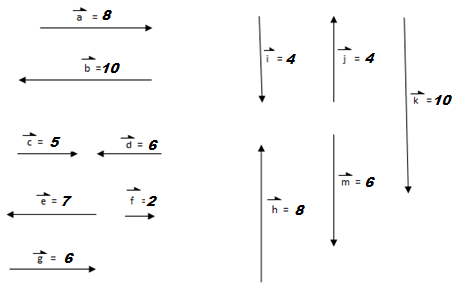 Resuelve los siguientes, aplicando las operaciones básicas de vectores:Explica cuál es la diferencia entre una magnitud escalar y una vectorial SUMA DE VECTORES CON IGUAL DIRECCION:SUMA DE VECTORES CON DIFERENTE DIRECCIONRESUELVE LOS SIGUIENTES PROBLEMAS SOBRE EL M.U.R.:Indica las características más importantes del movimiento rectilíneo uniforme.Resuelve y justifica el examen final del 2do periodocomo son  graficas X vs t , V vs t en un M.U.RUn automóvil recorre 100 km con rapidez constante de 60 km/h. Determine el tiempo que tarda en recorrerla.¿Qué distancia recorre un bus a una velocidad constante de 72 km/h en 30 minutos?Un joven se desplaza a una velocidad de   8 m/s. Determina que distancia recorre en media hora. De la respuesta en sistema MKS y en CGS.Si el joven del ejercicio anterior debe recorrer una distancia de 1,9 km ¿En cuánto tiempo lo hace? . De la respuesta en sistema MKS y en CGS.Un auto se desplaza durante 1 hora y cuarto una distancia de 30 Kilómetros, ¿Cuál fue su velocidad? . De la respuesta en sistema MKS y en CGS.Una partícula partió a una velocidad de 108  km/h. ¿Qué distancia recorre en MEDIO minuto?Un carro se desplaza  una distancia de 0,08 km en 4 minutos. Determine su velocidad inicial en sistema MKS y después en CGS.Un auto parte con velocidad de 36 km/h. Calcular la distancia recorrida, en metros,  por el auto en un tiempo de 0,5 horas.Un auto se desplaza a 72 km/h   desplazándose 1 cuadra. Determine el tiempo Un auto viaja a una velocidad de 36 km/h durante 1800 segundos y después, viaja a  108 km/h recorriendo una distancia de 500 metros. Determine cuanto se desplaza en todo su recorrido y el tiempo total del viaje.Elabore la gráfica x v t y v vs para un auto que viaja según la función:  x = 20 t (unidades dadas en MKS)ÁREA:CIENCIAS NATURALESASIGNATURA :   FISICA   SEGUNDO PERIODO DOCENTE:JESÚS ALBERTO RIVERAPLAN    DE   MEJORAMIENTOAÑO LECTIVO 2013-14ESTUDIANTE:FECHA:  FEB  _____ /2014GRADO:   9_____